UNIVERSITETI I PRISHTINËS 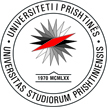 “HASAN PRISHTINA”FAKULTETI I SHKENCAVE MATEMATIKE NATYRORERr. Eqrem Çabej, 10000 Prishtinë, Republika e KosovësTel: +381-38-249-873  E-mail: fshmn@uni-pr.edu  www.uni-pr.eduDekanati i FSHMN-së	                                            	                        Prishtinë,   15.11.2021                                                       N J O F T I M                                   Për afatin e nëntorit 2021 në FSHMNI  -  Njoftohen të gjithë studentët e nivelit të studimeve bachelor, master dhe doktoratë, se zgjatet afati deri me 18.11.2021, në ora 16:00, për paraqitje të provimeve në afatin e nëntorit të vitit akademik 2021/2022.II - Afati i nëntorit është afat plotësues, andaj në këtë afat studentët kanë të drejtë të paraqesin deri në dy provime. III - Mbajtja e provimeve do organizohet më datë 20 dhe 21.11.2021 si dhe me datë 04 dhe 05.12.2021. Data dhe ora e mbajtjes së provimeve do të publikohet nga departamentet përkatëse.IV - SEMS-i për vendosjen e notave do të mbetet i hapur deri me datë 15.12.2021.V. Paraqitja e provimeve është me pagesë, 1 euro për provim.VI -  Studentët të cilët nuk i kanë kryer obligimet e pagesës së semestrit dimëror nuk kanë të drejtë të paraqesin provime apo të kryejnë shërbime për vitin akademik 2021/2022.                                                                                             Dekanati i FSHMN-së